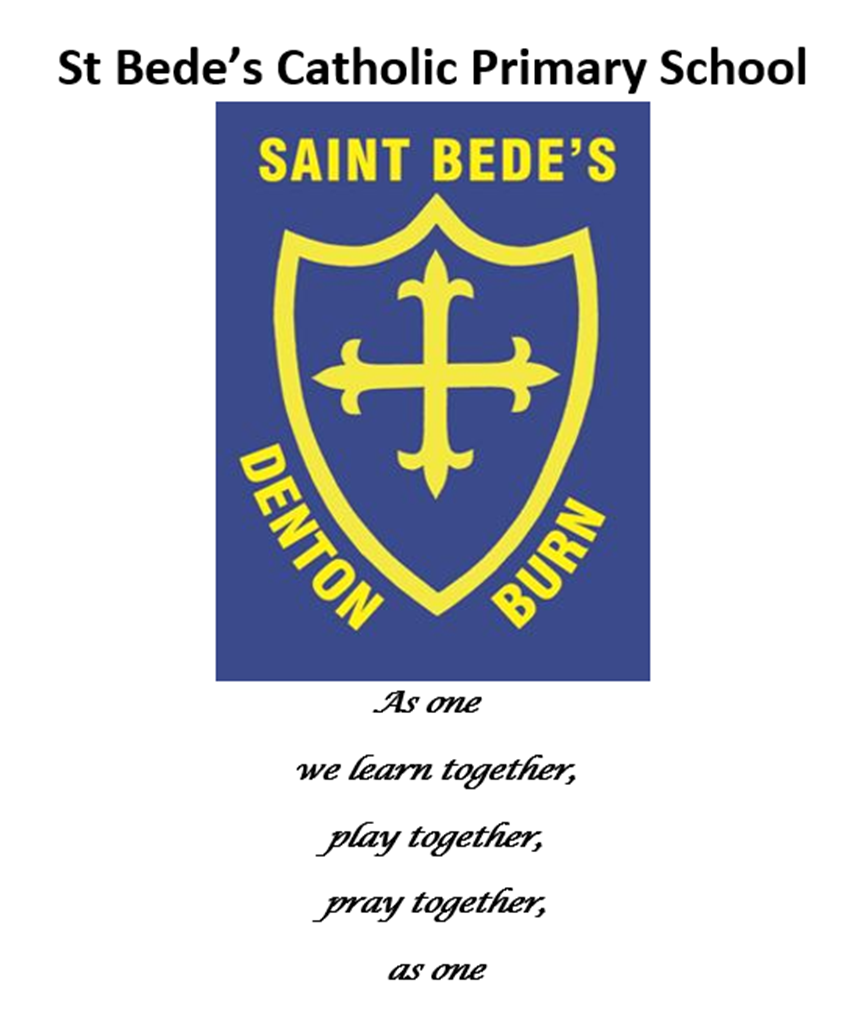 Adult Volunteers PolicyDate reviewed: September 2023Date of next review: September 2024IntroductionWe want our school to be open and welcoming to all who would like to support the children.We also want to encourage parents and other adults to help teachers in a variety of ways. However, our overriding concern is for the safety of the children in our care. This document sets out our school’s policy, which is to ensure that the children benefit from as much help and support as possible, and are provided at the same time with the best possible security.The school has a variety of adults working on the premises at any one time. They can be categorised as follows: Paid full or part-time staff employed by the schoolTeachersTeaching assistantsCaretakerCleanersDinner supervisorsSchool AdminAdult workers employed by another organisationPeripatetic music teachersTrainee teachersLA advisers and inspectorsHealth visitorsGrounds maintenance staffContract workers (e.g. an electrician or heating engineer)School Achievement Partner Volunteer helpersParents or other adult helpers working alongside teachers; students on work experience.This policy sets out the arrangements for volunteer helpers only. Volunteer helpers support the school in a number of ways, including:Supporting individual pupilsHearing pupils readHelping with classroom organisationHelping with the supervision of children on school tripsHelping with group workHelping with art or subjects involving other practical activitiesVolunteer helpers are not allowed to do the following activities:Take responsibility for all or some of the whole classChange very young children, or supervise them changingSupervise children engaged in PE or other specialist activitiesTake children off the school site without a teacher in chargeThe responsibility for the health and welfare of the child remains with the class teacher at alltimes.
Signing In When helpers arrive in the school, they must sign in at the school office They will be given a visitor’s badge, which they should wear at all times. The signing-in sheet will give the date and time of arrival. They must also sign out, stating the time they are leaving, and return their badge before they leave.Police ChecksFor the children’s safety, all volunteer helpers, who work regularly with the children, are required to have police clearance through the DBS, in line with statutory guidance, before they work in the school. The Head Teacher has the authority not to accept the help of volunteers.Deployment of classroom helpersIt is the policy of this school that parent helpers do not support in their own child’sclassroom, as this can be distracting for the child, and perhaps place the class teacher in an uncomfortable situation. Helpers will be asked to support in classes in which there is the most need for individual support.Monitoring and review The day-to-day monitoring of this policy is the responsibility of the Head Teacher, who will report to the governors annually, stating the number of adult volunteer helpers in the school, and summarising their value to the children.This policy will be reviewed by the governing body every two years, or earlier if considered necessary.